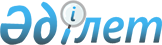 Қазақстан Республикасының Ұлттық Банкi Басқармасының "Қазақстан Республикасының екiншi деңгейдегi банктерiндегi бухгалтерлiк есептiң есепшот жоспарын бекiту туралы" 2000 жылғы 15 қарашадағы N 419 қаулысымен бекiтiлген Қазақстан Республикасының екiнші деңгейдегi банктерiндегi бухгалтерлiк есептiң есепшот жоспарына толықтыруларды бекiту туралы
					
			Күшін жойған
			
			
		
					Қазақстан Республикасының Ұлттық Банкi Басқармасының 2001 жылғы 9 сәуiрдегі N 90 қаулысы Қазақстан Республикасының Әділет министрлігінде 2001 жылғы 18 сәуiрде тіркелді. Тіркеу N 1467. Күші жойылды - Қазақстан Республикасының Ұлттық Банкі Басқармасының 2010 жылғы 1 қарашадағы № 88 Қаулысымен      Ескерту. Күші жойылды - ҚР Ұлттық Банкі Басқармасының 2010.11.01 № 88 Қаулысымен.

      "Қазақстан Республикасы азаматтарының ақшаны жария етуiне байланысты оларға рақымшылық жасау туралы" Қазақстан Республикасының Заңына сәйкес рақымшылық жасалған Қазақстан Республикасы азаматтарының ақшаны жария етуi жөнiндегi iс-шараларды жүзеге асыру мақсатында Қазақстан Республикасы Ұлттық Банкiнiң Басқармасы ҚАУЛЫ ЕТЕДI: 

      1. Қазақстан Республикасының Ұлттық Банкi Басқармасының "Қазақстан Республикасының екiншi деңгейдегi банктерiндегi бухгалтерлiк есептiң есепшот жоспарын бекiту туралы" 2000 жылғы 15 қарашадағы N 419 қаулысымен бекiтiлген Қазақстан Республикасының екiншi деңгейдегi банктерiндегi бухгалтерлiк есептiң есепшот жоспарына толықтырулар бекiтiлсiн және Қазақстан Республикасының Әдiлет министрлiгiнде мемлекеттiк тiркелген күннен бастап күшiне енгiзiлсiн. 

      2. Бухгалтерлiк есеп департаментi (Шалғымбаева Н.Т.): 

      1) Заң департаментiмен (Шәрiпов С.Б.) бiрлесiп осы қаулыны және Қазақстан Республикасының Ұлттық Банкi Басқармасының 2000 жылғы 15 қарашадағы N 419 қаулысымен бекiтiлген Қазақстан Республикасының екiншi деңгейдегi банктерiндегi бухгалтерлiк есептiң есепшот жоспарына толықтыруларды Қазақстан Республикасының Әдiлет министрлiгiнде мемлекеттік тіркеуден өткiзу шараларын қабылдасын; 

      2) Қазақстан Республикасының Әдiлет министрлiгiнде мемлекеттiк тiркеуден өткiзiлген күннен бастап екi күндiк мерзiмде осы қаулыны және Қазақстан Республикасының Ұлттық Банкi Басқармасының 2000 жылғы 15 қарашадағы N 419 қаулысымен бекiтiлген Қазақстан Республикасының екiншi деңгейдегi банктерiндегi бухгалтерлiк есептiң есепшот жоспарына толықтыруларды Қазақстан Республикасы Ұлттық Банкiнiң орталық аппаратының мүдделi бөлiмшелерiне, аумақтық филиалдарына және екiншi деңгейдегi банктерге жiберсiн. 

      3. Осы қаулының орындалуын бақылау Қазақстан Республикасының Ұлттық Банкi Төрағасының орынбасары Н.Қ. Абдуллинаға жүктелсiн.

      Ұлттық Банкі

      Төрағасы

                                          Қазақстан Республикасының

                                          Ұлттық Банкi Басқармасының

                                          2001 жылғы 9 сәуiрдегi N 90

                                          қаулысымен бекiтiлген 

Қазақстан Республикасы Ұлттық Банкi Басқармасының "Қазақстан Республикасының екiншi деңгейдегi банктерiнде бухгалтерлiк есепке алу есепшоттарының жоспарын бекiту туралы" 2000 жылғы 15 қарашадағы N 419 қаулысымен бекiтiлген Қазақстан Республикасының екіншi деңгейдегi банктерiндегi бухгалтерлiк есепке алу есепшоттарының жоспарына толықтырулар

      1. Қазақстан Республикасы Ұлттық Банкi Басқармасының 2000 жылғы 15 қарашадағы N 419 қаулысымен бекiтiлген Қазақстан Республикасының екiншi деңгейдегi банктерiндегi бухгалтерлiк есепке алу есепшоттарының жоспарының (бұдан әрi - Есепшот жоспары) 2-тарауына мынадай толықтыру енгiзiлсiн: 

      1) 2200 есепшоттарының тобы "Қазақстан Республикасы азаматтарының ақшаны жария ету жөнiндегi арнайы есепшоттары" 2222 есешпотпен толықтырылсын; 

      2) 2700 есепшоттарының тобы "Қазақстан Республикасы азаматтарының ақшаны жария ету жөнiндегi арнайы есепшоттары бойынша есептелген шығыстар" 2722 есепшотпен толықтырылсын; 

      3) 5200 есепшоттарының тобы "Қазақстан Республикасы азаматтарының ақшаны жария ету жөнiндегi арнайы есепшоттары бойынша сыйақы төлеуге байланысты шығыстар" 5222 есепшотпен толықтырылсын. 

      2. Есепшоттар жоспарының 3-тарауына мынадай толықтыру енгiзiлсiн: 

      1) 2221 есепшоттың сипаттамасынан кейiн 2222 есепшоттың сипаттамасы мынадай мазмұндағы сипаттамамен толықтырылсын: 

      "2222. Қазақстан Республикасы азаматтарының ақшаны жария ету жөнiндегi арнайы есепшоттары (пассив). 

      Есепшоттың мақсаты: Қазақстан Республикасы азаматтарының ақшаны жария еткен ақшасын есепке алу; 

      Есепшоттың кредитi бойынша Қазақстан Республикасы азаматтарының ақшаны жария ету жөнiндегi арнайы есепшоттарына түскен Қазақстан Республикасы азаматтарының ақшасы өткiзiледi; 

      Есепшоттың дебетi бойынша Қазақстан Республикасы азаматтарының ақшаны жария ету жөнiндегi арнайы есепшоттарындағы Қазақстан Республикасы азаматтарының ақшасы есептен шығарылады"; 

      2) 2721 есепшоттың сипаттамасынан кейiн 2722 есепшоттың сипаттамасы мынадай мазмұндағы сипаттамамен толықтырылсын: 

      "2722. Қазақстан Республикасы азаматтарының ақшаны жария ету жөнiндегi арнайы есепшоттары бойынша есептелген шығыстар (пассив). 

      Есепшоттың мақсаты: Осы кезеңге жатқызылған, Қазақстан Республикасы азаматтарының ақшаны жария ету жөнiндегi арнайы есепшоттары бойынша сыйақы төлеуге байланысты есептелген, бiрақ төленбеген, төлемi келешекте жасалатын соманы есепке алу; 

      Есепшоттың кредитi бойынша осы кезеңге жатқызылған, Қазақстан Республикасы азаматтарының ақшаны жария ету жөнiндегi арнайы есепшоттары бойынша сыйақы төлеуге байланысты есептелген, бiрақ төленбеген, төлемi келешекте жасалатын сома өткiзiледi; 

      Есепшоттың дебетi бойынша Қазақстан Республикасы азаматтарының ақшаны жария ету жөніндегi арнайы есепшоттары бойынша сыйақыны банктерге төлеу кезiнде, оны төлеуге байланысты есептелген шығыстар есептен шығарылады; 

      3) 5221 есепшоттың сипаттамасынан кейiн 5222 есепшоттың сипаттамасы мынадай мазмұндағы сипаттамамен толықтырылсын: 

      "2722. Қазақстан Республикасы азаматтарының ақшаны жария ету жөнiндегi арнайы есепшоттары бойынша есептелген шығыстар. 

      Есепшоттың мақсаты: Қазақстан Республикасы азаматтарының ақшаны жария ету жөнiндегi арнайы есепшоттар бойынша сыйақы төлеуге байланысты есептелген шығыстарды есепке алу;

      Есепшоттың дебеті бойынша Қазақстан Республикасы азаматтарының ақшаны жария ету жөнiндегi арнайы есепшоттары бойынша сыйақыны төлеуге байланысты есептелген шығыстар өткiзiледi.

      Есепшоттың кредитi бойынша Қазақстан Республикасы азаматтарының ақшаны жария ету жөнiндегi арнайы есепшоттары бойынша сыйақы төлеуге байланысты есептелген шығыстар сомасы "салыққа дейін кiрiс" N 4999 баланстан тыс есепшотқа шығарылады.      Ұлттық банк

      Төрағасы      Мамандар:

       Икебаева А.Ж.

       Жұманазарова А.Б.
					© 2012. Қазақстан Республикасы Әділет министрлігінің «Қазақстан Республикасының Заңнама және құқықтық ақпарат институты» ШЖҚ РМК
				